Joint School Accountability Committee & Preschool Advisory Council Meeting Minutes - Friday, September 17, 2021 Meeting Location: in-person & virtual     Time: 2:00 p.m. – 3:45 p.m.This meeting was conducted in-person AND by videoconference. 6880 Holly Street or at the link below: 
https://clacharter-org.highfive.com/sac-9-17-2021Phone:+1-848-227-7998,,7213105678#
1st Quarter SAC MeetingWelcome / Introductions ________________________________________________________________________________________SAC Overview – discussed charge and responsibilitiesBoard of Directors Vacancy – provided information, application, and encouraged talking to other parents, families, community membersEnrollment Update CLA = 322       VPAMS = 176      VPAHS = 112      TOTAL = 622In-Person primary instruction & Remote Learning for COVID impacts Average Daily Attendance is 98%Emergency Operating Plan – for crisis and any major incidentsAdministrators distributed and reviewed the plans. Also, explained the National Incident Management System policies and protocols. Attendees discussed each school’s plan – shared they look good and were grateful for the preparation and partnership with police, fire, and first responders in the community.________________________________________________________________________________________CDE Pause on 2020-2021 and 2021-22 State Accountability System due to COVIDDiscussed lack of CDE School Performance Framework for 2020 or 2021.UIP – CSI biannual flexibility 2021-2022 for performance/distinction schools: No NEW UIP 21-22; 2020-2021 UIP executive summaries; attendees agreed with the focus on COVID supports and remote learning resources (1:1 technology)Budget Priorities from 2020-2021 for 2021-2022: the committee discussed new math program PK-5 Reveal Math; potential new reading program Into Reading/Into Literature; outreach/enrollment; reinstate bus service and PreK; remote-learning capabilitiesOctober – School Annual Report distributed committee feedback was positive, no suggestions for future reportsReview CEO evaluation tool feedback was that the tool was thorough, and the board should decide what works best for the information they need________________________________________________________________________________________Application to Adams 14 for Charter Authorization (input) and upcoming community meetings; committee expressed mixed thoughts – mostly concerned with the loss of accreditation and how Adams 14’s standing with CDE would impact the schools________________________________________________________________________________________Planning/Open Discussion: committee requested picture day for students to dress down; admin said they thought they could schedule one in early May; committee asked about yearbooks – admin said all students would get a free yearbook this year. Committee expressed gratitude for mask incentives and how well students and staff are following health protocols. Agreed on-site testing [for all family members] was really helpful for families to get information quickly when not feeling well or when household members were sick.________________________________________________________________________________________CPP/PreK Advisory Meeting: Quality of Program, Staff Development, Family Involvement and Support, Program EvaluationColorado Shines Rating: the committee discussed the continued rating from 2019 “4”; review in 2022CDHS Licensing: anticipate visit anytime, inspection is unannouncedQuarterly Family Meetings 2021-2022: committee discussed COVID concerns and family meetings; virtual options, meeting ideas: food/health, home safety, hygiene, literacyFamily Support Services: admin shared list of services, local resources, and school referral opportunitiesPlanning/Open Discussion: TS Gold, New teacher update, no class October 14 due to K-5 Parent Teacher Conferences and Book FairAdjournNext Meeting: JANUARY 2022 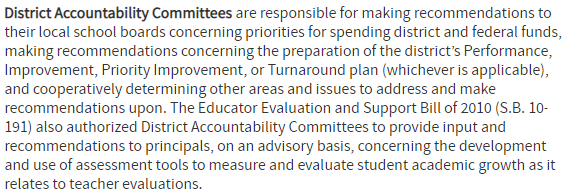 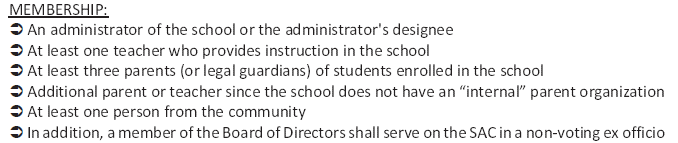 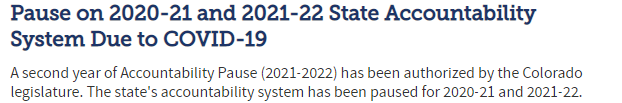 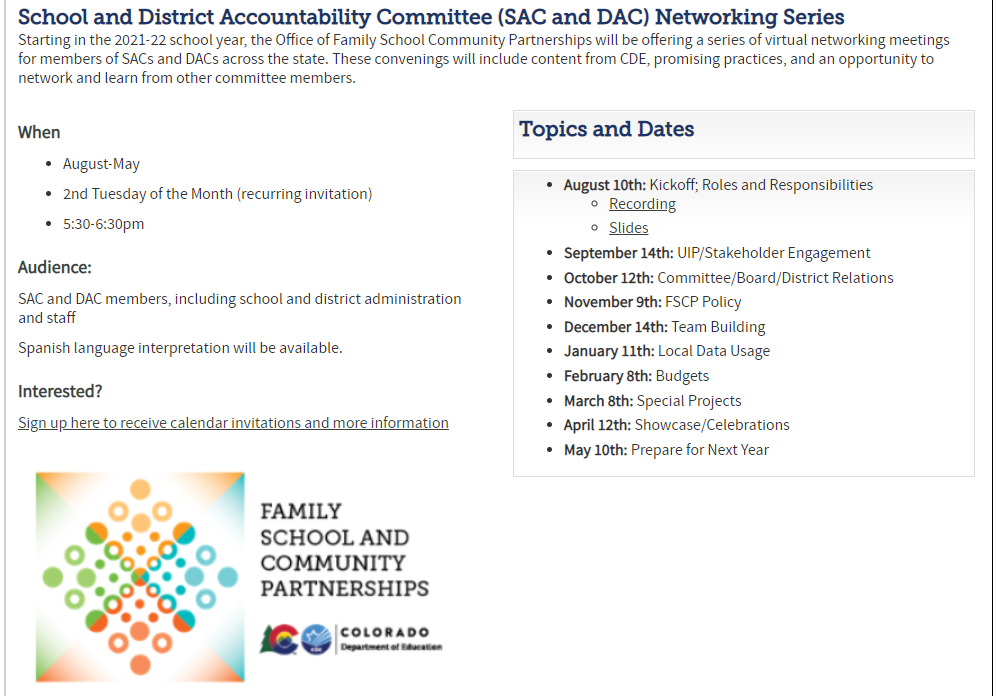 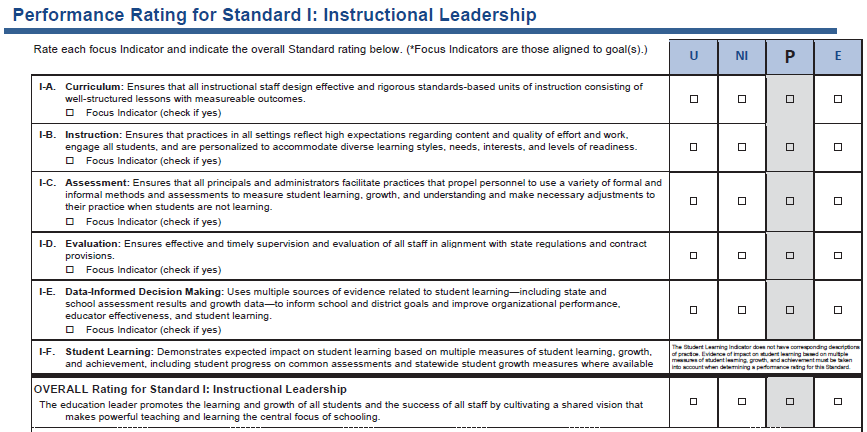 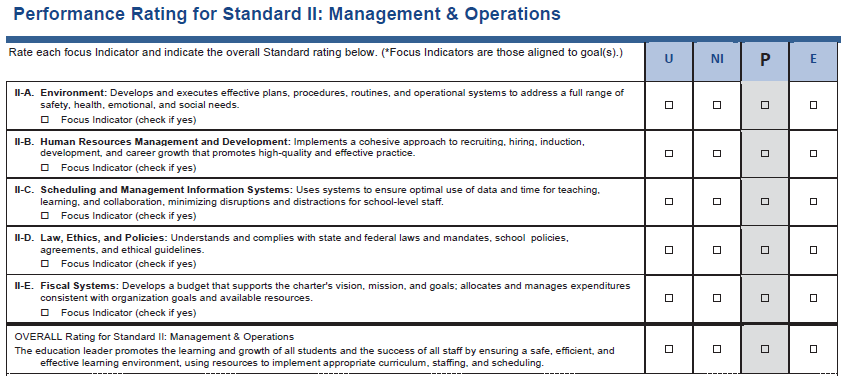 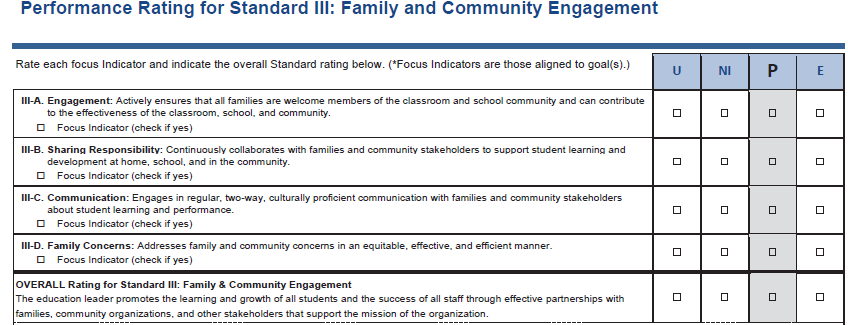 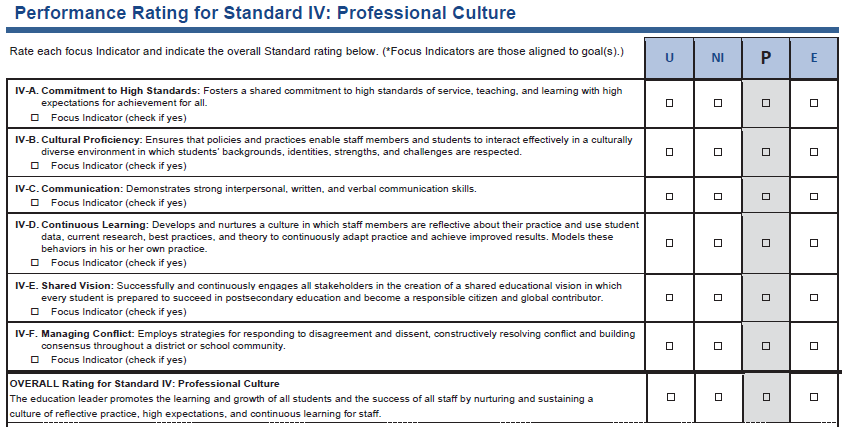 